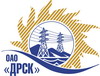 Открытое Акционерное Общество«Дальневосточная распределительная сетевая  компания»Протокол заседания Закупочной комиссии по вскрытию поступивших конвертовг. БлаговещенскСПОСОБ И ПРЕДМЕТ ЗАКУПКИ: Открытый запрос цен «Низковольтная аппаратура» для нужд филиала «Амурские электрические сети», «Приморские электрические сети» (закупка 785 р. 1.2.).ПРИСУТСТВОВАЛИ: Три члена постоянно действующей Закупочной комиссии ОАО «ДРСК» 2 уровня.ОТМЕТИЛИ:1. В адрес Организатора открытого запроса цен поступило 3 предложения, конверты с которыми были размещены в электронном виде на Торговой площадке Системы www.b2b-energo.ru.2. Вскрытие конвертов было осуществлено в электронном сейфе организатора открытого запроса цен на Торговой площадке Системы www.b2b-energo.ru автоматически.3. Дата и время начала процедуры вскрытия конвертов с предложениями участников: 14:53 16.03.2015 (время московское).4. Место проведения процедуры вскрытия конвертов с предложениями участников: Торговая площадка Системы www.b2b-energo.ru. 5. В конвертах обнаружены предложения следующих участников открытого запроса цен:Ответственный секретарь Закупочной комиссии 2 уровня ОАО «ДРСК»	 О.А. МоторинаТехнический секретарь Закупочной комиссии 2 уровня ОАО «ДРСК»	 Т.А. Игнатова№ 319/МР -В16.03.2015№п/пНаименование Участника закупки и его адресЦена предложения на участие в закупке без НДС, руб.1ЗАО Центр Комплектации "СЭЛЛ" (630501, Россия, Новосибирская область, Новосибирский р-н, п. Краснообск, Дом ГНУ СиьНИИЭСХ Россельхозакадемии этаж 7, офис 7)Предложение: подано 13.03.2015 в 14:23
Цена: 938 983,05 руб. (цена без НДС)2ООО "ЭспаСа" (Россия, Самарская область, 443082, Россия, г. Самара, ул.Клиническая 218, помещение 1А,)Предложение: подано 13.03.2015 в 14:00
Цена: 940 176,00 руб. (цена без НДС)3ООО "Промстройэлектро" (650010, Кемеровская обл., г. Кемерово, ул.Совхозная 151А)Предложение: подано 13.03.2015 в 06:04
Цена: 1 044 155,00 руб. (цена без НДС)